SurveyHypothesisTestExampleAnthony S. Fauci M.D.March 10, 2021Hypothesis: Does the choice of computer vary with choice of superpower?I want to test the hypothesis that whether students use Apple or PC’s varies with their choice of superpower. This is a comparison of nominal to nominal scale data, so it’ll require making a bar plot of frequencies and running a chi-squared test for independence. I will choose an alpha value of .05.AnalysisThe following R code loads in the survey data and creates our 2x2 table of frequencies# First we'll clear the workspace and load in the survey data:
rm(list = ls())
survey <-read.csv("http://www.courses.washington.edu/psy315/datasets/Psych315W21survey.csv")

# Then create the table 
fo <- table(survey$superpower,survey$computer)

# The result is a table with both rows and columns, with labels:
fo##               
##                Apple Other PC
##                    1     0  2
##   Flight          47     7 17
##   Invisibility    47     4 27# The labels can be pulled out using 'row.names' and 'colnames' (note 
# the inconsistency using '.' in the function names)
row.names(fo)## [1] ""             "Flight"       "Invisibility"colnames(fo)## [1] "Apple" "Other" "PC"# The second and third correspond to 'Flight and Invisibility', and the 1st 
# and  3rd columns correspond to Apple and PC.  This pulls out the relevant 
# subset of rows and columns:

fo <- fo[c(2,3),c(1,3)]Results# Here's the table of the results:
fo##               
##                Apple PC
##   Flight          47 17
##   Invisibility    47 27# And the bar graph (optional):
barplot(fo, 
        beside=TRUE,
        legend = row.names(fo),
        col = c("Blue","Red"))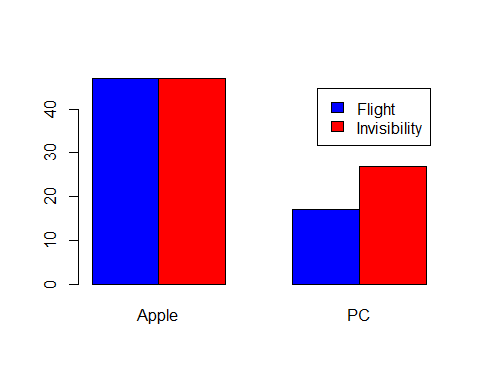 # Here is the chi-squared test on the data
out <- chisq.test(fo, correct = FALSE)

# The chi-squared statistic is:
out$statistic## X-squared 
##  1.556262# The degrees of freedom is:
out$parameter## df 
##  1# And the p-value is:
out$p.value## [1] 0.2122134SummaryOur p-value of 0.2122 is much larger than .05 so our results are not statically significant. We therefore cannot conclude that the choice of computers varies with choice of superpower.# Writing in APA format can be done like this:
sprintf('Chi-Squared(%d,N=%d) = %5.2f, p = %5.4f',out$parameter,sum(fo),out$statistic,out$p.value)## [1] "Chi-Squared(1,N=138) =  1.56, p = 0.2122"